Environmental Health and Safety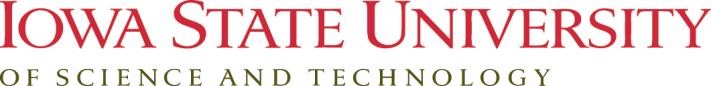 2408 Wanda Daley DriveAmes, IA  50011-3602	Site Specific Farm Equipment Training and Demonstration of Skills	Phone: (515) 294-5359Employee Name: Phone Number:Emergency Contact:(optional)Phone:Comments:	I have read this document and have had risks and precautions for each piece of equipment explained to me. I have had the opportunity to ask questions about anything that is unclear to me. I have received a hands-on demonstration on the operation of each piece of equipment. I know where operator manuals are located and know that I have access to them at any time. I have been trained on how to use each item listed above unless it has been crossed off. A copy of this of this document has been offered to me. 	Date	Employee Signature	Supervisor Print	Supervisor SignatureSupervisor: Please retain the original training document, either electronically or physically, for your records. EquipmentRisksPrecautionsDemonstration/CommentsPickup/motor vehicleHigh speed travel, ice, snow, wind, deer, fatigueSeat belt, monitor weather, reduce speed during inclement weather and at night, stop if tired, turn off and remove the key before repair/maintenanceUtility VehicleBurn from exhaust of engine, oil under pressure, rollover, dust, noise, extreme temperatures, other vehiclesKeep all shields in place and operational, seat belt, use hearing protection (if cabless), dress for the weather and take breaks, use signals and caution when turning/brakingAll TractorsBurn from exhaust or engine, oil under pressure, rollover risk, road travel, PTO, warning lights, noise, ladder, trip hazard during dismount, battery acidSeat belt location, park break, brake pedal lock, how to check engine oil, hydraulic oil, & coolant temperature, use low RPM when operating around others if possible, maintain 3 points of contact, proper way to charge dead battery Loader Tractor Pinch points on loader, increased rollover riskCarry load low, decrease speedCabless tractoroperator noise, increased rollover riskReduce RPM if possible, use hearing protectionGeneral implements/ tillage equipmentCrush hazard if under equipment, pinch hazard on folding wings and other moving parts, falling hitch, hydraulic lines under pressure, rotating PTO shaft, cutting edges may be sharpTurn tractor off and remove key before repair/maintenance, lower or block equipment during repair/maintenance, release hydraulic pressure before working on lines, use the approved jack when unhitching, keep all shields in place and operational (PTO shield should not spin), use leather/work gloves when working near sharp edgesPlanter/drillSeed treatment, talc/graphite dustUse disposable gloves or wash hands after handling seed, pour away from the faceSprayerSlip hazards, fall from height, refer to Pesticide Handler training for chemical useWear non-slip shoes/boots, follow label instructions for required PPE (gloves, Tyvek, goggles, respirator, etc.)Feed WagonsDust with dry rations, rotating augers and reelsMix outside or well-ventilated area, never enter the mixer while tractor is running, keep shields in placeMowers (batwing, hay, or lawn)Sharp rotating blades, flying debris,Lawn - noise, dustTurn off mower when people are present/near, wear gloves when handling sharp blades, keep shields/guards in place and operationalLawn - use hearing protection, voluntarily use of N95Hay BalerPlugged pickup, dust, knives (twine)Use gloves to unplug baler, engage tailgate lock if you must enter the chamber, keep cab closed if possible to reduce dust or may voluntarily use N95Trailer or wagon (gravity, seed tender, fuel cart, head trailer, flatbed, Increased weight makes it harder to stop, significantly longer than pickup alone, may cause obstructed rear view, can be difficult to reverse, center of gravity may change when loadedDecrease speed, allow more time to stop, ensure trailer brakes work (is present), make wide turns, use signals, use a spotter if backing into tight/unknown areas, ensure load is secure (strapped/tarped), proper tie-down of loadSkid LoaderBurn from exhaust or engine, oil under pressure, rollover risk, pinch points on bucket, warning lights, crushing if exit/enter while loader is liftedSeat belt location, lap bar, Park brake, how to check engine oil,  hydraulic oil, & coolant temperature, how to change attachment, CombineBurn from exhaust or engine, oil under pressure, road travel, warning lights, noise, augers, knives, projectiles, dust, corn/platform heads, ladder, fall from heightSeat belt location, park break, brake pedal lock, how to check engine oil,  hydraulic oil, & coolant temperature, turn combine and remove the key before repair/maintenance, ensure no one is behind the chopper before operation, use 3 points of contact when climbing the ladderElectric Power WasherWater under pressure, electric shock, Stay out of standing water, make sure electrical cord is not in standing water, avoid spraying people or animalsGas Power WasherCarbon Monoxide Poisoning, water under pressure, burn from engineUse only outside in well ventilated area, avoid spraying people or animalsChainsawBlade is sharp, tree falling, binding saw, exhaust fumesUse safety equipment provided: chaps, gloves, safety glasses, hearing protection, always have escape route planned, avoid windy conditionsPower ToolsProjectiles, heat/hot objects, sawdust/shavings, sharp bits/blades, electric shock, Keep all guards/safety devices in place and operational, wear eye protection, wear leather or heat resistant gloves, be aware of bystanders near tool operation, do not use damaged cordAnimal HandlingUnpredictable behavior, kick, headbutt, bites, (list species in comments)Use low-stress handling techniques, remove aggressive animals from the herd, avoid placing yourself in small areas with an animal, use restraint for proceduresSpecialty, test, or new equipmentRefer to operator manual if no one is available to train on new or specialty equipment, trainers should refer to operator manualWork slow, be attentive to any moving parts, experienced operators only 